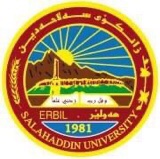 زانکۆی سەلاحددین-هەولێرشیکردنەوەی کاریگەری هۆکارە ئابوورییەکان لەسەر ڕێژەی جیابوونەوە(طلاق)(شاری هەولێر وەکو نموونە بۆ ساڵی ٢٠٢٢)پڕۆژەی دەرچونە پێشکەش بە بەشی ئابوری کراوە، وەک بەشێک لە پێداویستیەکانی بەدەستهێنانی بڕوانامەی بە کالۆریۆس لە زانستی ئابووری.توێژەران؛هێلین اسود یوسففاتیمە صباح صالحمحمد قهار عزیزبەسەر پەرشتی:ادریس سلیمان عبداللە٢٠٢٢/٢٠٢٣{بسم اللە الرحمن الرحیم}ئایەتی قورئانی پیرۆزاقرأ بسم ربك الذي خلق {١}صدق اللە العظیمسورةالعلق اية(١)پێشکەشە بە:دایک و باوکی خۆشەویستمان کە هاوکارو پاڵپشتی ئێمە بوونەهەتا وەکو بگەین بەم قۆناغەی خوێندنەپێشکەشە بەسەرجەم هاوڕێکانمانپێشکەشە بەسەرجەم ئەو کەسانەی کە بۆ تەنها جارێکیش یارمەتیدەرمان بوون تا وەکوو بگەینە کۆتای ئەم توێژینەوەیە.رێزو سوپاس:سوپاس بۆ خودای گەورە و میهرەبان کەبەندەکانی هیچ کات نائومێد ناکاتسوپاس بۆ مامۆستای سەرپەریشتیارمان مامۆستا(ادریس سلیمان عبداللە).کە زۆر ماندوو بوو لەگەڵمان لەکاتی نوسینی توێژینەوەکە.سوپاس بۆیارمەتی بەرێز پ.ی.د ئەیوب انور سماقەیسوپاس بۆ هەر کەسێک  کە هاوکارییان کردووین بەهەر جۆرێک لە جۆرەکان.ناوەڕۆکبەشی یەکەم:مێتۆری توێژینەوەپێشەکی:پێکهێنانی بەشێک لە خێزانەکان و پێکەوەژیانی هاوسەرەکان وخستنەوەی وەچە،لە ئێستادا لە واتاو تێگەیشتنی سەرەکی خۆی دوور کەوتۆتەوە،ئەمەش وای کردووە پەیوەندیە هاوسەرگیرییەکانی نێوان ئەو هاوسەرانە بە جیابوونەوە کۆتایی بێت.ئێستا لە باشووری کوردستان دا ئەندامانی خێزان وەک دامەزراوەیەکی کۆمەڵایەتی پابەندن بە یاسای باری کەسێتی ژمارە(١٨٨)ی ساڵی (١٩٥٩)ی پەرلەمانی عێڕاق و یاسای ژمارە (٨)ی هەموارکراوی ساڵی (٢٠٠٨) پەرلەمانی کوردستان وچەندین بڕیاروو ڕێنمای ترەوەئەمڕۆ بەرزبونەوەی ڕێژەی تەڵاق و لێکجیابونەوە بۆتە یەکێک لە ترسناکترین کێشەکانی نێو کۆمەڵگاو پێکهاتەی خێزان لە بنەڕەت هەڵدەوەشێنێتەوە. ئەمەش بە هۆی ئەو گۆڕانکاریانەیە کە بەسەر باری کۆمەڵایەتی، ئابووری،سیاسی و کەلتووری دادێت.دەبینین ئێستا زیاترلە ڕابردوو هۆکارەکانی جیابوونەوەو تەڵاق زیاتر لە زیاد بووندایە.دادگاکان پڕبوونە لە کێشەو هەندێکیان بە تەڵاق کۆتاییان دێت.لەم ساڵانەی دواتریش ڕێژەی تەڵاق زیاتر بووە بە بەراوردکردنی لەگەڵ ساڵانی ترو بۆتە یەکێک لەدیاردەکانی نێو کۆمەڵگا.لەپێناو بنیاتنانی خێزانێکی پتەوو یەکگرتوو پێویستە جارێکی تر کۆمەڵگا بگەڕێتەوە بۆ پێناسە سەرەکیەکەی خێزان و چۆنیەتی مامەڵەکردنی درووست لەکاتی درووست بوونی کێشەو گرفتەکاندا.یەکەم:. کێشەی توێژینەوەتەڵاق و لێکجیابوونەوە لە باشووری کوردستان ڕووبەڕووی ژمارەیەک ئاستەنگ بۆتەوە لەگەڵ ئەمەشدا هەلی ئەوە نەڕەخساوە وەک پێویست ڕێگای زیاد بوونی لێ بگیرێت.دووەم:.گریمانەکانی توێژینەوەگریمانەی توێژینەوە خۆی لەوەدا دەبینێتەوە کە ژمارەیەک ئاستەنگی هوونەری ڕێیان لەبەردەم زیادبوونی تەڵاق و لێکجیابوونەوە نەگرتووە وەک ڕۆڵی خراپی میدیاو هاتنی تەکنەلۆجیای بێ بەرنامە و بە لێشاو هتد ........،سێیەم؛. گرینگی توێژینەوەکەتەڵاق و لێکجیابوونەوە لە باشووری کوردستان،(هۆکارو دەرئەنجام، لێکەوتەو کاریگەری) وەک پێویست گرینگی ئەوتۆی پێنەدراوە لەلایەکی تریش هۆکاری زیاد بوونی لەبارن.چوارەم:. ئامانجی توێژینەوەکەئامانجی توێژینەوە بریتیە لە بەدیار خستنی ئاستەنگەکان،تا بتوانرێت نەهێڵین تەڵاق و لێکجیابونەوە لەوە زیاتر پەرە بسێنێت،تەنانەت بگرە زۆر کەم بکرێت.پێنجەم:.سنووری توێژینەوەکەسنووری بابەتی؛.سنوورە بابەتیەکانی ئەم توێژینەوەیە بریتیە لە شیکردنەوەی کاریگەری هۆکارە ئابووریەکان لەسەر ڕێژەی جیابونەوە١/سنووری کات:.سنووری کاتی توێژینەوە مەیدانییە لە ماوەی (٢٠٢١) تاوەکو (٢٠٢٢).٢/سنوورە مرۆییەکان؛.نموونەیەک ئەنجام درا لەسەر شیکردنەوەی کاریگەری هۆکارە ئابوورییەکان لەسەر ڕێژەی جیابوونەوە کە ژمارەیان ( ) وەڵامدەر بوو بەمەبەستی  دابەشکردنی فۆڕمی ڕاپرسی توێژینەوەو بەدەستهێنانی ئەنجامەکانی.٣/سنووری شوێن؛.ڕووبەری شوێن بۆ توێژینەوەکە شاری هەولێرە.شەشەم:.ڕێبازی توێژینەوەحەوتەم:.ئامرازەکانی کۆکردنەوەی زانیاریتوێژینەوەکە پشتی بەستوە بە فۆڕمی (ڕاپرسی) وەک ئامرازێک بۆ کۆکردنەوەی زانیاری پەیوەست بە گۆڕێنەرەکانی توێژینەوە لە ئەندامی نمونەکان،و ڕاپرسیەکە پێکهاتبوو لە (  ) پرسیار کە بەسەر (    ) تەوەرەو دابەشکراون.بەشی دووەم:. چوارچێوەی تیۆری توێژینەوە(چەمکی جیابوونەوەو هۆکارەکانی و دەرئەنجامەکانی)تەوەری یەکەم:.چەمکی جیابوونەوە(طلاق)لاپەڕەبابەتپێشکەشە بەڕێز و سوپاسناوەڕۆکبەشی یەکەم:مێتۆری توێژینەوەپێشەکی:یەکەم:کێشەی توێژینەوە		دووەم:گریمانەکانی توێژینەوەسێیەم:گرینگی توێژینەوەچوارەم:ئامانجی توێژینەوەپێنجەم:سنووری توێژینەوەشەشەم:ڕێبازی توێژینەوەحەوتەم:ئامرازی کۆکردنەوەی زانیاریبەشی دووەم:چوارچێوەی تیۆری توێژینەوەتەوەری یەکەم:چەمکی جیابوونەوەتەوەری دووەم:هۆکارەکانی جیابوونەوە بەشێوەیەکی گشتیتەوەری سێیەم:هۆکارە ئابووریەکان وکاریگەرییان لەسەر جیابوونەوەتەوەری چوارەم:دەرئەنجامەکانی جیابوونەوەبەشی سێیەم؛چوارچێوەی مەیدانی توێژینەوەتەوەری یەکەم:جیابوونەوە لە هەرێمی کوردستانتەوەری دووەم:گرینگترین بەربەستەکان و هۆکارەکانی جیابوونەوە لەهەرێمی کوردستان   تەوەری سێیەم:جیابوونەوە و لێکەوتەکانی هەولێر وەکوو نموونەتەوەری چوارەم:خستنەڕوو و شیکردنەوەی داتاکانی توێژینەوەیەکەم:دەرئەنجامەکان و پێشنیارەکاندووەم:لیستی سەرچاوەکانسێیەم:پاشکۆ(استمارە)